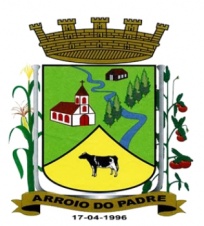 ESTADO DO RIO GRANDE DO SULMUNICÍPIO DE ARROIO DO PADREGABINETE DO PREFEITOA                                                                                                                       Mensagem 62/2016.Câmara Municipal de Vereadores                                                                                                                      Senhor Presidente                                                                                                                                                  Senhores Vereadores	Valho-me da presente para encaminhar para apreciação dos Senhores o projeto de lei 62/2016 que dispõe sobre as diretrizes orçamentárias para o exercício de 2017.	O presente projeto de lei tem por finalidade estabelecer em suas disposições as principais determinações que deverão nortear a execução orçamentária para o próximo exercício. Nos anexos do projeto de lei constam os projetos e atividades a serem desenvolvidos nas mais diversas áreas de abrangência.	Convêm ainda, informar que a previsão da receita foi realizada levando em conta a arrecadação dos últimos anos fixando-se de forma especifica na do presente exercício, considerando ainda a sua projeção até o final deste. 	As informações constantes no conjunto de documentos que integram o projeto de lei          2016, são os possíveis neste momento, na atual conjuntura econômica a que o Município também está inserido. Em havendo alterações no comportamento da receita ou mesmo de algum item da despesa, por exemplo, esta será informada a este Legislativo, de forma especifica quando do envio a este da proposta orçamentária para o exercício de 2017.	Nada mais para o momento, com cumprimento me despeço.  	Atenciosamente.	Arroio do Padre, 11 de agosto de 2016.Leonir Aldrighi Baschi                                                                                                                                            Prefeito MunicipalIImo. Sr.                                                                                                                                                                             Roni Rutz BuchveitzPresidente da Câmara Municipal de Vereadores                                                                                                       Arroio do Padre/RS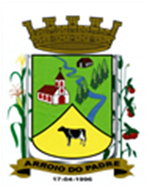 ESTADO DO RIO GRANDE DO SULMUNICÍPIO DE ARROIO DO PADREGABINETE DO PREFEITOPROJETO DE LEI Nº 62 DE 11 DE AGOSTO DE 2016.Dispõe sobre as diretrizes orçamentárias para o exercício financeiro de 2017.Capítulo I - Disposições PreliminaresArt. 1º Ficam estabelecidas, em cumprimento ao disposto no art. 165, § 2.º, da Constituição Federal, no art. no art. 98, inc. II da Lei Orgânica do Município, e na Lei Complementar nº 101, de 04 de maio de 2000, as diretrizes gerais para elaboração do orçamento do Município, relativas ao exercício de 2017, compreendendo:I - as metas e riscos fiscais;II - as prioridades e metas da administração municipal extraídas do Plano Plurianual para 2014/2017;III - a organização e estrutura do orçamento;IV - as diretrizes para elaboração e execução do orçamento e suas alterações;V - as disposições relativas à dívida pública municipal;VI - as disposições relativas às despesas do Município com pessoal e encargos sociais;VII - as disposições sobre alterações na legislação tributária;VIII - as disposições gerais.§ 1º As diretrizes orçamentárias têm entre suas finalidades: I – orientar a elaboração e a execução da Lei Orçamentária Anual para o alcance dos objetivos e das metas do Plano Plurianual – PPA; II – ampliar a capacidade do Município de garantir o provimento de bens e serviços à população; § 2º A elaboração, fiscalização e controle da lei orçamentária anual para o exercício de 2017, bem como a aprovação e execução do orçamento fiscal e da seguridade social do Município, além de serem orientados para viabilizar o alcance dos objetivos declarados no PPA, devem: I – priorizar o equilíbrio entre receitas e despesas; II – evidenciar a transparência da gestão fiscal, observando-se o princípio da publicidade e permitindo amplo acesso da sociedade aos dados do orçamento; III – atingir as metas relativas a receitas, despesas, resultados primário e nominal e montante da dívida pública estabelecidos no Anexo I – Metas Fiscais desta Lei.Capítulo II - Das Metas e Riscos FiscaisArt. 2o As metas fiscais de receitas, despesas, resultado primário, nominal e montante da dívida pública para os exercícios de 2017, 2018 e 2019, de que trata o art. 4o da Lei Complementar n° 101/2000, são as identificadas no ANEXO I, composto dos seguintes demonstrativos:I - das metas fiscais anuais de acordo com o art. 4o, § 1o, da LC nº 101/2000, acompanhado da memória e metodologia de cálculo;II – da avaliação do cumprimento das metas fiscais relativas ao ano de 2015;III - das metas fiscais previstas para 2017, 2018 e 2019, comparadas com as fixadas nos exercícios de 2014, 2015 e 2016;IV - da evolução do patrimônio líquido, conforme o art. 4o, § 2o, inciso III, da LC nº 101/2000;V - da origem e aplicação dos recursos obtidos com a alienação de ativos, em cumprimento ao disposto no art. 4o, § 2o, inciso III, da LC nº 101/2000;VI - da estimativa e compensação da renúncia de receita, conforme art. 4o, § 2o, inciso V, da LC nº 101/2000;VII – da margem de expansão das despesas obrigatórias de caráter continuado, conforme art. 4o, § 2o, inciso V, da Lei Complementar nº 101/2000;VIII - metodologia / premissas (Parâmetros) de cálculo das receitas e despesas;IX - previsão da Receita Corrente Líquida para 2017;X –  planejamento de despesas com pessoal para o exercício a que se refere à proposta, nos termos do art. 169, § 1o da Constituição Federal.§ 1o As metas fiscais estabelecidas no Anexo I desta Lei poderão ser ajustadas quando do encaminhamento do projeto de lei orçamentária anual. § 2o Durante o exercício de 2017, a meta resultado primário prevista no demonstrativo referido no inciso I do caput, poderá ser reduzida até o montante que corresponder à frustação da arrecadação das receitas que são objeto de transferência constitucional, com base nos arts. 157 e 158 da Constituição Federal.§ 3o Para os fins do disposto no § 2º deste artigo, considera-se frustração de arrecadação, a diferença a menor que for observada entre os valores que forem arrecadados em cada mês, em comparação com igual mês do ano anterior.§ 4o Nas hipóteses dos §§ 1º e 2º deste artigo, e para efeitos de avaliação do cumprimento das metas fiscais na audiência pública prevista no art. 9o, § 4o, da LC nº 101/2000, as receitas e despesas realizadas serão comparadas com as metas ajustadas.Art. 3o Estão discriminados, no Anexo II, que integra esta Lei, os Riscos Fiscais, onde são avaliados os riscos orçamentários e os passivos contingentes capazes de afetar as contas públicas, em cumprimento ao art. 4o, § 3o, da LC nº 101/2000.§ 1o Consideram-se passivos contingentes e outros riscos fiscais possíveis obrigações a serem cumpridas em 2017, cuja existência será confirmada somente pela ocorrência ou não de um ou mais eventos futuros que não estejam totalmente sob controle do Município.§ 2o Também são passivos contingentes, obrigações decorrentes de eventos passados, cuja liquidação em 2017 seja improvável ou cujo valor não possa ser tecnicamente estimado.§ 3o Caso se concretizem, os riscos fiscais serão atendidos com recursos da Reserva de Contingência e, sendo esta insuficiente, serão indicados, também, o excesso de arrecadação e o superávit financeiro do exercício anterior, se houver, obedecida a fonte de recursos correspondente.§ 4o Sendo esses recursos insuficientes, o Poder Executivo poderá reduzir as dotações destinadas para investimentos, desde que não comprometidas.Capítulo III - Das Metas e Prioridades da Administração Pública Municipal Extraídas do Plano PlurianualArt. 4o As metas e prioridades para o exercício financeiro de 2017 estão estruturadas de acordo com o Plano Plurianual para 2014/2017 - Lei no  1.355 , de 30 de julho de 2013 e suas alterações, especificadas no Anexo III, integrante desta Lei, as quais terão precedência na alocação de recursos na Lei Orçamentária.§ 1o Os valores constantes no Anexo de que trata este artigo possuem caráter indicativo e não normativo, devendo servir de referência para o planejamento, podendo ser atualizados pela lei orçamentária ou através de créditos adicionais.§ 2o A programação da despesa na Lei de Orçamento Anual para o exercício financeiro de 2017 observará o atingimento das metas fiscais estabelecidas e atenderá às prioridades e metas estabelecidas no Anexo de que trata o caput deste artigo e aos seguintes objetivos básicos das ações de caráter continuado:I – atendimento prioritário das despesas com pessoal e encargos sociais do Poder Executivo e do Poder Legislativo;II - compromissos relativos ao serviço da dívida pública;III - despesas indispensáveis ao custeio e manutenção da administração municipal;IV – despesas com conservação e manutenção do patrimônio público evidenciadas no Anexo IV desta Lei.§ 3o As metas e prioridades de que trata o caput deste artigo, bem como as respectivas ações planejadas para o seu atingimento,  poderão ser alteradas, se durante o período decorrido entre a apresentação desta Lei e a elaboração da proposta orçamentária para 2017 surgirem novas demandas ou situações em que haja necessidade da intervenção do Poder Público, ou em decorrência de créditos adicionais ocorridos.§ 4o Na hipótese prevista no §3o, as alterações do Anexo de Metas e Prioridades serão encaminhadas juntamente com a proposta orçamentária para o próximo exercício.Capítulo IV - Da Estrutura e Organização do OrçamentoArt. 5º Para efeito desta Lei, entende-se por: I - Programa: instrumento de organização da ação governamental visando à concretização dos objetivos pretendidos, mensurados por indicadores, conforme estabelecido no plano plurianual;II - Atividade: instrumento de programação para alcançar o objetivo de um programa, envolvendo um conjunto de operações que se realizam de modo contínuo e permanente, das quais resulta um produto necessário à manutenção da ação de governo;III - Projeto: instrumento de programação para alcançar o objetivo de um programa, envolvendo um conjunto de operações, limitadas no tempo, das quais resulta um produto que concorre para a expansão ou aperfeiçoamento da ação de governo;IV - Operação Especial: despesas que não contribuem para a manutenção das ações de governo, das quais não resulta um produto, e não geram contraprestação direta sob a forma de bens ou serviços;V - Órgão Orçamentário: o maior nível da classificação institucional, que tem por finalidade agrupar unidades orçamentárias.VI - Unidade Orçamentária: o menor nível da classificação institucional;§ 1º Na Lei de Orçamento, cada programa identificará as ações necessárias para atingir os seus objetivos, sob a forma de atividades, projetos ou operações especiais, especificando os respectivos valores, bem como os órgãos e as unidades orçamentárias responsáveis pela realização da ação.  § 2º Cada atividade, projeto ou operação especial identificará a função e a subfunção às quais se vinculam, de acordo com a Portaria MOG nº 42/1999 e suas atualizações. § 3º A classificação das unidades orçamentárias atenderá, no que couber, ao disposto no art. 14 da Lei Federal nº 4.320/64.§ 4º As operações especiais relacionadas ao pagamento de encargos gerais do Município, serão consignadas em unidade orçamentária específica.Art. 6º Independentemente do grupo de natureza de despesa em que for classificado, todo e qualquer crédito orçamentário deve ser consignado diretamente à unidade orçamentária à qual pertencem as ações correspondentes, vedando-se a consignação de crédito a título de transferência a unidades orçamentárias integrantes dos Orçamentos Fiscal e da Seguridade Social.Parágrafo único. As operações entre órgãos, fundos e entidades previstas nos Orçamentos Fiscal e da Seguridade Social serão executadas obrigatoriamente por meio de empenho, liquidação e pagamento, nos termos da Lei Federal nº 4.320/64, utilizando-se a modalidade de aplicação 91 – Aplicação Direta Decorrente de Operação entre Órgãos, Fundos e Entidades Integrantes do Orçamento Fiscal e do Orçamento da Seguridade Social.Art. 7º Os orçamentos fiscal e da seguridade social discriminarão a despesa por elementos de despesa, na forma do art. 15, § 1º, da Lei Federal nº 4.320/64. Art. 8º O Projeto de Lei Orçamentária Anual será encaminhado ao Poder Legislativo, conforme estabelecido no § 5º do art. 165 da Constituição Federal, no art. 98 da Lei Orgânica do Município e no art. 2º, da Lei Federal nº 4.320/64, e será composto de:I - texto da Lei;II – consolidação dos quadros orçamentários;§ 1º Integrarão a consolidação dos quadros orçamentários a que se refere o inciso II, incluindo os complementos referenciados no art. 22, inciso III, da Lei Federal nº 4.320/64, os seguintes quadros:I - Anexos Orçamentários nº 1, 2, 6, 7, 8 e 9  da Lei nº 4.320, de 1964;II – demonstrativo da evolução da receita, por origem de arrecadação, em atendimento ao disposto no art. 12 da LC nº 101/2000;III – demonstrativo da estimativa e compensação da renúncia de receita e da margem de expansão das despesas obrigatórias de caráter continuado, de acordo com o art. 5º, inciso II, da LC nº 101/2000;IV – demonstrativo das receitas por origem e das despesas por grupo de natureza de despesa dos orçamentos fiscal e da seguridade social, conforme art. 165, § 5º, III, da Constituição Federal;V - demonstrativo da receita e planos de aplicação dos Fundos Especiais, que obedecerá ao disposto no inciso I do § 2º do art. 2º da Lei Federal nº 4.320/64;VI – demonstrativo de compatibilidade da programação do orçamento com as metas fiscais estabelecidas na Lei de Diretrizes Orçamentárias, de acordo com o art. 5º, inciso I, da LC nº 101/2000;VII - demonstrativo da fixação da despesa com pessoal e encargos sociais, para os Poderes Executivo e Legislativo, confrontando a sua totalização com a receita corrente líquida prevista, nos termos dos artigos 19 e 20 da LC nº 101/2000;VIII - demonstrativo da previsão das aplicações de recursos na Manutenção e Desenvolvimento do Ensino (MDE) e do Fundo de Manutenção e Desenvolvimento da Educação Básica e de Valorização dos Profissionais da Educação (FUNDEB);IX - demonstrativo da previsão da aplicação anual do Município em Ações e Serviços Públicos de Saúde (ASPS), conforme a Lei Complementar nº 141, de 13 de janeiro de 2012; X - demonstrativo do cálculo do limite máximo de despesa para a Câmara Municipal, conforme o artigo 29-A da Constituição Federal, de acordo com a metodologia prevista no § 2º do art. 13 desta Lei.XI – demonstrativo da Receita Corrente Liquida;XII - descrição sucinta de cada unidade administrativa e de suas principais finalidades com indicação da respectiva legislação (parágrafo único do art. 22 da Lei no 4.320, de 1964);XIII - quadro discriminativo da receita por fontes e respectiva legislação (inciso III, do § 1o, do art. 2o da Lei no 4.320, de 1964);XIV – relação dos compromissos (convênios e contratos) firmados para 2017;XV – anexo demonstrativo da receita e da despesa por destinação e fonte de recursos;Art. 9º A mensagem que encaminhar o projeto de lei orçamentária anual conterá:I - relato sucinto da situação econômica e financeira do Município e projeções para o exercício de 2017, com destaque, se for o caso, para o comprometimento da receita com o pagamento da dívida;II - resumo da política econômica e social do Governo;III - justificativa da estimativa e da fixação, respectivamente, da receita e da despesa e dos seus principais agregados, conforme dispõe o inciso I do art. 22 da Lei Federal nº 4.320, de 1964;IV - memória de cálculo da receita e premissas utilizadas;V - relação dos precatórios a serem cumpridos em 2017 com as dotações para tal fim constantes na proposta orçamentária;VI – relação das ações aprovadas nas audiências públicas realizadas na forma estabelecida pelo art. 11 desta Lei, com a identificação dos respectivos projetos, atividades ou operações especiais, bem como os valores correspondentes.Capítulo V - Das Diretrizes para Elaboração e Execução do Orçamento e suas AlteraçõesSeção I - Das Diretrizes Gerais Art. 10. Os orçamentos fiscal e da seguridade social compreenderão o conjunto das receitas públicas, bem como das despesas do Poder Legislativo e do Poder Executivo, neste abrangidos seus respectivos fundos, órgãos e entidades da Administração Direta.  Parágrafo único. O Poder Legislativo encaminhará à Secretaria de Administração, Planejamento, Finanças, Gestão e Tributos, até 20 de outubro de 2016, sua respectiva proposta orçamentária, para fins de consolidação do Projeto de Lei Orçamentária de 2017, observadas as disposições desta Lei. Art. 11. A elaboração e a aprovação do Orçamento para o exercício de 2017 e a sua execução obedecerão, entre outros, ao princípio da publicidade, promovendo-se a transparência da gestão fiscal e permitindo-se o amplo acesso da sociedade a todas as informações relativas a cada uma dessas etapas.§ 1º Para fins de atendimento ao disposto no parágrafo único do art. 48 da LC nº 101/2000, o Poder Executivo organizará audiência pública a fim de assegurar aos cidadãos a participação na seleção das prioridades de investimentos, que terão recursos consignados no orçamento.§ 2º A Câmara Municipal organizará audiência pública para discussão da proposta orçamentária durante o processo de sua apreciação e aprovação.Art. 12. Os Fundos Municipais constituirão unidade orçamentária específica, e terão suas Receitas vinculadas a Despesas relacionadas com seus objetivos, identificadas em Planos de Aplicação, representados nas Planilhas de Despesas referidas no art. 8º, § 1º, inciso V, desta Lei. § 1º A administração dos Fundos Municipais será efetivada pelo Chefe do Poder Executivo, podendo, por ato formal deste, e observada a respectiva legislação, ser delegada a Secretários, servidores municipais ou comissão de servidores.§ 2º A movimentação orçamentária e financeira das contas dos Fundos Municipais deverão ser demonstradas, também, em balancetes apartados das contas do Município.Art. 13. Os estudos para definição do Orçamento da Receita deverão observar os efeitos da alteração da legislação tributária, incentivos fiscais autorizados, a inflação do período, o crescimento econômico, a ampliação da base de cálculo dos tributos, a sua evolução nos últimos três exercícios e a projeção para os dois anos seguintes ao exercício de 2017. § 1º Até 30 dias antes do encaminhamento da Proposta Orçamentária ao Poder Legislativo, o Poder Executivo Municipal colocará à disposição da Câmara Municipal os estudos e as estimativas de receitas para o exercício de 2017, inclusive da receita corrente líquida, e as respectivas memórias de cálculo. § 2º Para fins de cálculo do limite das despesas do Poder Legislativo, nos termos do art. 29-A da Constituição Federal, considerar-se-á a receita arrecadada até o último mês anterior ao prazo para a entrega da proposta orçamentária, acrescida da tendência de arrecadação até o final do exercício.Art. 14. A lei orçamentária conterá reservas de contingência, desdobradas para atender às seguintes finalidades:I - cobertura de créditos adicionais;II - atender passivos contingentes e outros riscos e eventos fiscais imprevistos;§ 1º A reserva de contingência, de que trata o inciso II do caput, será fixada em, no mínimo, 0,5% (zero virgula cinco por cento) da receita corrente líquida, e sua utilização dar-se-á mediante créditos adicionais abertos à sua conta.§ 2º Na hipótese de ficar demonstrado que a reserva de contingência constituída para atender os passivos contingentes e outros riscos e eventos fiscais imprevistos não precisará ser utilizada para sua finalidade, no todo ou em parte, o Chefe do Executivo poderá utilizar seu saldo para dar cobertura a outros créditos adicionais, legalmente autorizados na forma dos artigos 41, 42 e 43 da Lei Federal nº 4.320/1964.§ 3o A partir do dia 10 do mês de dezembro de 2016 a reserva de contingência poderá ser utilizada livremente como fonte de recursos para a abertura de créditos adicionais.Art. 15. Observado o disposto no art. 45 da Lei Complementar nº 101, de 2000, somente serão incluídos novos projetos na Lei Orçamentária de 2017 se:I - tiverem sido adequada e suficientemente contempladas as despesas para conservação do patrimônio público e para os projetos em andamento, constantes do Anexo IV desta Lei;II - a ação estiver compatível com o Plano Plurianual.Parágrafo único. O disposto neste artigo não se aplica às despesas programadas com recursos de transferências voluntárias e operações de crédito, cuja execução fica limitada à respectiva disponibilidade orçamentária e financeira.Art. 16. Os procedimentos administrativos de estimativa do impacto orçamentário-financeiro e declaração do ordenador da despesa de que trata o art. 16, I e II, da LC nº 101/2000, quando for o caso, deverão ser inseridos no processo que abriga os autos da licitação ou de sua dispensa/inexigibilidade.§ 1º Para efeito do disposto no art. 16, § 3º, da LC nº 101/2000, serão consideradas despesas irrelevantes aquelas decorrentes da criação, expansão ou aperfeiçoamento da ação governamental que acarrete aumento da despesa, cujo montante no exercício financeiro de 2017, em cada evento, não exceda aos valores limites para dispensa de licitação fixados nos incisos I e II do art. 24 da Lei nº 8.666/93, conforme o caso.Art. 17. A compensação de que trata o art. 17, § 2º, da LC n° 101/2000, quando da criação ou aumento de Despesas Obrigatórias de Caráter Continuado, poderá ser realizada a partir do aproveitamento da margem líquida de expansão prevista no inciso V do § 2º do art. 4º, da referida Lei, desde que observados:I – o limite das respectivas dotações constantes da Lei Orçamentária de 2017 e de créditos adicionais;II – os limites estabelecidos nos arts. 20, inciso III, e 22, parágrafo único, da LC nº 101/2000, no caso das despesas com pessoal e respectivos encargos; eIII – o valor da margem líquida de expansão constante no demonstrativo de que trata o art. 2º, VIII, dessa Lei.Art. 18. Enquanto o Município não dispuser de um Sistema de Informação de Custos na forma estabelecida pela Norma Brasileira de Contabilidade – NBC T 16.11, aprovada pela Resolução nº 1.366, de 25 de novembro de 2011, do Conselho Federal de Contabilidade, o controle de custos das ações desenvolvidas pelo Poder Público Municipal de que trata o art. 50, § 3º, da LC nº 101/2000, deverá, no mínimo, evidenciar, em relatórios quadrimestrais os gastos das obras e dos serviços públicos, dispostos nos programas e das ações previsto no Plano Plurianual.§ 1º O controle de custos de que trata o caput será orientado para o estabelecimento da relação entre a despesa pública e o resultado obtido, de forma a priorizar a análise da eficiência na alocação dos recursos, permitindo o acompanhamento das gestões orçamentária, financeira e patrimonial. § 2º Os custos serão apurados e avaliados através das operações orçamentárias, tomando-se por base, a comparação entre as despesas autorizadas e liquidadas, bem como a comparação entre as metas físicas previstas e as realizadas.Art. 19. As metas fiscais estabelecidas no demonstrativo de que trata o inciso I do art. 2º serão desdobradas em metas quadrimestrais para fins de avaliação em audiência pública na Câmara Municipal até o final dos meses de maio, setembro e fevereiro, de modo a acompanhar o cumprimento dos seus objetivos, corrigir desvios, avaliar os gastos e também o cumprimento das metas físicas estabelecidas.§ 1º Compete ao Poder Legislativo Municipal, mediante prévio agendamento com o Poder Executivo, convocar e coordenar a realização das audiências públicas referidas no caput.Seção II - Das Diretrizes Específicas do Orçamento da Seguridade SocialArt. 20. O Orçamento da Seguridade Social compreenderá as dotações destinadas a atender às ações de saúde, previdência e assistência social, e contará, entre outros, com recursos provenientes:I – do produto da arrecadação de impostos e transferências constitucionais vinculados às ações e serviços públicos de saúde, nos termos da Lei Complementar nº 141, de 13 de janeiro de 2012;II – das demais receitas cujas despesas integram, exclusivamente, o orçamento referido no caput deste artigo.Seção III - Das Disposições sobre a Programação e Execução Orçamentária e FinanceiraArt. 21. O Chefe do Poder Executivo Municipal estabelecerá, através de Decreto, em até 30 dias após a publicação da Lei Orçamentária Anual, o desdobramento da receita prevista em metas bimestrais de arrecadação, a programação financeira das receitas e despesas e o cronograma de execução mensal para todas as Unidades Orçamentárias, considerando, nestas, eventuais déficits financeiros apurados nos Balanços Patrimoniais do exercício anterior, de forma a restabelecer equilíbrio. § 1º O ato referido no caput deste artigo e os que o modificarem conterá:I - metas quadrimestrais para o resultado primário, que servirão de parâmetro para a avaliação de que trata o art. 9º, § 4º da LC nº 101/2000;II - metas bimestrais de realização de receitas primárias, em atendimento ao disposto no art. 13 da LC nº 101/2000, discriminadas, no mínimo, por origem, identificando-se separadamente, quando cabível, as medidas de combate à evasão e à sonegação fiscal e da cobrança da dívida ativa;III - cronograma de desembolso mensal de despesas, por órgão e unidade orçamentária.§ 2º Excetuadas as despesas com pessoal e encargos sociais, precatórios e sentenças judiciais, o cronograma de desembolso do Poder Legislativo terá, como referencial, o repasse previsto no art. 168 da Constituição Federal, na forma de duodécimos. Art. 22. Na execução do orçamento, verificado que o comportamento da receita ordinária poderá afetar o cumprimento das metas de resultados primário e nominal, e observado o disposto no § 2º do art. 2º desta Lei, os Poderes Executivo e Legislativo, de forma proporcional às suas dotações, adotarão o mecanismo da limitação de empenhos e movimentação financeira nos montantes necessários, observadas as respectivas fontes de recursos, nas seguintes despesas:I – No poder Executivo:Horas extras;Dotação para material de consumo e outros serviços de terceiros das diversas atividades;Diárias de viagem;Obras em geral, desde que ainda não iniciadas;Redução de despesas com aquisição de equipamentos e material permanente.II – No Poder Legislativo: Horas extras;Diárias de viagem;Redução de despesas com aquisição de equipamentos e material permanente.§ 1º Na avaliação do cumprimento das metas bimestrais de arrecadação para implementação ou não do mecanismo da limitação de empenho e movimentação financeira, será considerado ainda o resultado financeiro apurado no Balanço Patrimonial do exercício de 2016, observada a vinculação de recursos.§ 2º Não serão objeto de limitação de empenho:I - despesas relacionadas com vinculações constitucionais e legais, nos termos do § 2º do art. 9º da LC nº 101/2000 e do art. 28 da Lei Complementar Federal n.º 141, de 13 de janeiro de 2012;II - as despesas com o pagamento de precatórios e sentenças judiciais de pequeno valor;III - as despesas fixas e obrigatórias com pessoal e encargos sociais; eIV - as despesas financiadas com recursos de Transferências Voluntárias da União e do Estado, Operações de Crédito e Alienação de bens, observado o disposto no art. 24 desta Lei. § 3º Na hipótese de ocorrência do disposto no caput deste artigo, o Poder Executivo comunicará à Câmara Municipal o montante que lhe caberá tornar indisponível para empenho e movimentação financeira.§ 4º Os Chefes do Poder Executivo e do Poder Legislativo deverão divulgar, em ato próprio, os ajustes processados, que será discriminado, no mínimo, por unidade orçamentária.§ 5º Ocorrendo o restabelecimento da receita prevista, a recomposição se fará obedecendo ao disposto no art. 9º, § 1º, da LC nº 101/2000.§ 6º Na ocorrência de calamidade pública, reconhecida na forma da lei, serão dispensadas a obtenção dos resultados fiscais programados e a limitação de empenho enquanto perdurar essa situação, nos termos do art. 65 da LC nº 101/2000.Art. 23. O repasse financeiro da cota destinada ao atendimento das despesas do Poder Legislativo, obedecida a programação financeira, será repassado até o dia 20 de cada mês, mediante depósito em conta bancária específica, indicada pela Mesa Diretora da Câmara Municipal. § 1º Os rendimentos das aplicações financeiras e outros ingressos orçamentários que venham a ser arrecadadas através do Poder Legislativo, serão contabilizados como receita pelo Poder Executivo, tendo como contrapartida o repasse referido no caput deste artigo.§ 2º Ao final do exercício financeiro de 2017, o saldo de recursos financeiros porventura existentes na Câmara, será devolvido ao Poder Executivo, livre de quaisquer vinculações, deduzidos os valores correspondentes ao saldo das obrigações a pagar, nelas incluídos os restos a pagar do Poder Legislativo;Art. 24. Os projetos, atividades e operações especiais previstos na Lei Orçamentária, ou em seus créditos adicionais, que dependam de recursos oriundos de transferências voluntárias, operações de crédito, alienação de bens e outros recursos vinculados, só serão movimentados, se ocorrer ou estiver garantido o seu ingresso no fluxo de caixa, respeitado, ainda, o montante ingressado ou garantido. § 1º Para fins disposto no caput, no caso dos recursos de transferências voluntárias e de operações de crédito, considerar-se-á garantido o ingresso no fluxo de caixa, a partir da assinatura do respectivo convênio, contrato ou instrumento congênere, bem como na assinatura dos correspondentes aditamentos de valor, não se confundindo com as liberações financeiras de recursos, que devem obedecer ao cronograma de desembolso previsto nos respectivos instrumentos.§ 2º A execução das Receitas e das Despesas identificará com codificação adequada cada uma das fontes de recursos, de forma a permitir o adequado controle da execução dos recursos mencionados no caput deste artigo. Art. 25. A despesa não poderá ser realizada se não houver comprovada e suficiente disponibilidade de dotação orçamentária para atendê-la, sendo vedada a adoção de qualquer procedimento que viabilize a sua realização sem observar a referida disponibilidade.§ 1º A contabilidade registrará todos os atos e os fatos relativos à gestão orçamentário-financeira, independentemente de sua legalidade, sem prejuízo das responsabilidades e demais consequências advindas da inobservância do disposto no caput deste artigo.§ 2º A realização de atos de gestão orçamentária, financeira e patrimonial, após 31 de dezembro de 2017, relativos ao exercício findo, não será permitida, exceto ajustes para fins de elaboração das demonstrações contábeis, os quais deverão ocorrer até o trigésimo dia de seu encerramento.Art. 26. Para efeito do disposto no § 1º do art. 1º e do art. 42 da LC nº 101/2000, considera-se contraída a obrigação, e exigível o empenho da despesa correspondente, no momento da formalização do contrato administrativo ou instrumento congênere.Parágrafo único. No caso de despesas relativas à obras e prestação de serviços, consideram-se compromissadas apenas as prestações cujos pagamentos devam ser realizados no exercício financeiro, observado o cronograma pactuado.Seção IV - Das Diretrizes sobre Alterações da Lei OrçamentáriaArt. 27. A abertura de créditos suplementares e especiais dependerá da existência de recursos disponíveis para a despesa, nos termos da Lei Federal nº 4.320/64.§ 1º A apuração do excesso de arrecadação de que trata o art. 43, § 3º, da Lei Federal nº 4.320/64, será realizada por fonte de recursos para fins de abertura de créditos adicionais, conforme exigência contida no art. 8º, parágrafo único, da LC nº 101/2000.§ 2º Acompanharão os projetos de lei relativos a créditos suplementares e especiais exposições de motivos circunstanciadas que os justifiquem e indiquem, quando for o caso, as consequências dos cancelamentos de dotações propostos sobre a execução das atividades, projetos, operações especiais, e respectivas metas.§ 3º Os recursos alocados na Lei Orçamentária de 2017 para pagamento de precatórios somente poderão ser cancelados para a abertura de créditos suplementares ou especiais para finalidades diversas mediante autorização legislativa específica.§ 4º Nos casos de créditos à conta de recursos de excesso de arrecadação ou à conta de receitas não previstas no orçamento, as exposições de motivos conterão a atualização das estimativas de receitas para o exercício, comparando-as com as estimativas constantes na Lei Orçamentária, a identificação das parcelas já utilizadas em créditos adicionais, abertos ou cujos projetos se encontrem em tramitação.§ 5º Nos casos de abertura de créditos adicionais à conta de superávit financeiro, as exposições de motivos conterão informações relativas a:I - superávit financeiro do exercício de 2016, por fonte de recursos;II - créditos especiais e extraordinários reabertos no exercício de 2017;III - valores já utilizados em créditos adicionais, abertos ou em tramitação; IV - saldo atualizado do superávit financeiro, por fonte de recursos.§ 6º Considera-se superávit financeiro do exercício anterior, para fins do § 2º do art. 43 da Lei Federal nº 4.320/64, os recursos que forem disponibilizados a partir do cancelamento de restos a pagar durante o exercício de 2017, obedecida a fonte de recursos correspondente.§ 7º Os projetos de lei relativos a créditos suplementares ou especiais solicitados pelo Poder Legislativo, com indicação de recursos de redução de dotações do próprio poder, serão encaminhados à Câmara Municipal no prazo de até 30 dias, a contar do recebimento da solicitação.§ 8º As solicitações de que trata o §7º serão acompanhadas da exposição de motivos de que trata o § 2º deste artigo.Art. 28. No âmbito do Poder Legislativo, a abertura de créditos suplementares autorizados na Lei Orçamentária de 2017, com indicação de recursos compensatórios do próprio órgão, nos termos do art. 43, § 1º, inciso III, da Lei Federal nº 4.320/1964, proceder-se-á por ato do Presidente da Câmara dos Vereadores.Art. 29. A reabertura dos créditos especiais e extraordinários, conforme disposto no art. 167, § 2º, da Constituição Federal, será efetivada, quando necessária, até 28 de fevereiro de 2017.Art. 30. O Poder Executivo poderá, mediante Decreto, transpor, remanejar, transferir ou utilizar, total ou parcialmente, as dotações orçamentárias aprovadas na Lei Orçamentária de 2017 e em créditos adicionais, em decorrência da extinção, transformação, transferência, incorporação ou desmembramento de órgãos e entidades, bem como de alterações de suas competências ou atribuições, mantida a estrutura programática, expressa por categoria de programação, conforme definida no art. 6º desta Lei.Parágrafo único. A transposição, transferência ou remanejamento não poderá resultar em alteração dos valores das programações aprovadas na Lei Orçamentária ou em créditos adicionais, podendo haver, excepcionalmente, ajuste na classificação funcional.Art. 31. As fontes de recursos e as modalidades de aplicação da despesa, aprovadas na lei orçamentária, e em seus créditos adicionais, poderão ser modificadas, justificadamente, para atender às necessidades de execução, por meio de decreto do Poder Executivo, desde que verificada a inviabilidade técnica, operacional ou econômica da execução do crédito, através da fonte de recursos e/ou modalidade prevista na lei orçamentária e em seus créditos adicionais.Seção V - Da Destinação de Recursos Públicos a Pessoas Físicas e JurídicasSubseção I - Das Subvenções EconômicasArt. 32. A destinação de recursos para equalização de encargos financeiros ou de preços, o pagamento de bonificações a produtores rurais e a ajuda financeira, a qualquer título, a entidades privadas com fins lucrativos, poderá ocorrer desde que atendido o disposto nos artigos 26, 27 e 28 da Lei Complementar no 101/2000.§ 1o Em atendimento ao disposto no art. 19 da Lei Federal no 4.320/1964, a destinação de recursos às entidades privadas com fins lucrativos de que trata o caput somente poderá ocorrer por meio de subvenções econômicas, sendo vedada a transferência a título de contribuições ou auxílios para despesas de capital.§ 2o As transferências a entidades privadas com fins lucrativos de que trata o “caput” deste artigo, serão executadas na modalidade de aplicação “60 – Transferências a Instituições Privadas com fins lucrativos” e no elemento de despesa “45 – Subvenções Econômicas”.Art. 33. No caso das pessoas físicas, a ajuda financeira referida art. 26 da Lei Complementar nº 101/2000 será efetivada exclusivamente por meio de programas instituídos nas áreas de assistência social, saúde, educação, cultura, desporto, geração de trabalho e renda, agricultura e política habitacional, nos termos da legislação específica.Subseção II - Das Subvenções SociaisArt. 34. A transferência de recursos a título de subvenções sociais, nos termos dos arts. 12, § 3º, I, 16 e 17 da Lei Federal no 4.320/1964, atenderá às entidades privadas sem fins lucrativos que exerçam atividades de natureza continuada nas áreas de cultura, assistência social, saúde e educação.Subseção III - Das Contribuições Correntes e de CapitalArt. 35. A transferência de recursos a título de contribuição corrente somente será destinada a entidades sem fins lucrativos que preencham uma das seguintes condições:I – estejam autorizadas em lei que identifique expressamente a entidade beneficiária;II - estejam nominalmente identificadas na Lei Orçamentária de 2017; ouIII - sejam selecionadas para execução, em parceria com a Administração Pública Municipal, de atividades ou projetos que contribuam diretamente para o alcance de diretrizes, objetivos e metas previstas no Plano Plurianual.Parágrafo único. No caso dos incisos I e II do caput, a transferência dependerá da formalização do ajuste, observadas as exigências legais aplicáveis à espécie.Art. 36. A alocação de recursos para entidades privadas sem fins lucrativos, a título de contribuições de capital, fica condicionada à autorização em lei especial anterior de que trata o art. 12, § 6o, da Lei Federal no 4.320/1964.Subseção IV - Dos AuxíliosArt. 37. A transferência de recursos a título de auxílios, previstos no art. 12, § 6o, da Lei no 4.320/1964, somente poderá ser realizada para entidades privadas sem fins lucrativos que sejam:I - de atendimento direto e gratuito ao público e voltadas para a educação básica;II – para o desenvolvimento de programas voltados a manutenção e preservação do Meio Ambiente;III - voltadas a ações de saúde e de atendimento direto e gratuito ao público, prestadas por entidades sem fins lucrativos que sejam certificadas como entidades beneficentes de assistência social na área de saúde;IV - qualificadas como Organização da Sociedade Civil de Interesse Público - OSCIP, com termo de parceria firmada com o Poder Público Municipal, de acordo com a Lei Federal no 9.790/1999, e que participem da execução de programas constantes no plano plurianual, devendo a destinação de recursos guardar conformidade com os objetivos sociais da entidade;V – qualificadas como Organizações Sociais – OS, com contrato de gestão celebrado com o Poder Público Municipal, de acordo com a Lei Federal no 9.637/1998, para fomento e execução de atividades dirigidas ao ensino, à pesquisa científica, ao desenvolvimento tecnológico, à proteção e preservação do meio ambiente, à cultura e à saúde, de acordo com o programa de trabalho proposto, as metas a serem atingidas e os prazos de execução previstos;VI - qualificadas para o desenvolvimento de atividades esportivas que contribuam para a formação e capacitação de atletas;VII - destinada a atender, assegurar e a promover o exercício dos direitos e das liberdades fundamentais por pessoa com deficiência, visando à sua habilitação, reabilitação e integração social e cidadania, nos termos da Lei no 13.146/2015;VIII - constituídas sob a forma de associações ou cooperativas formadas exclusivamente por pessoas físicas em situação de risco social, reconhecidas pelo poder público como catadores de materiais recicláveis e/ou reutilizáveis, cujas ações estejam contempladas no Plano Municipal de Gerenciamento de Resíduos Sólidos, de que trata a Lei no 12.305/2010, regulamentada pelo Decreto Federal no 7.404/2010; eIX - voltadas ao atendimento direto e gratuito ao público na área de assistência social que:a) se destinem a pessoas idosas, crianças e adolescentes em situação de vulnerabilidade social, risco pessoal e social;b) sejam voltadas ao atendimento de pessoas em situação de vulnerabilidade social, violação de direito ou diretamente alcançadas por programas e ações de combate à pobreza e geração de trabalho e renda;§ 1º No caso do inciso I, a transferência de recursos públicos deve ser obrigatoriamente justificada e vinculada ao plano de expansão da oferta pública na respectiva etapa e modalidade de educação.§ 2º No caso do inciso IV, as transferências serão efetuadas por meio de termo de parceria, caso em que deverá ser observada a legislação específica pertinente a essas entidades e processo seletivo de ampla divulgação.Subseção V - Das Disposições GeraisArt. 38. Sem prejuízo das disposições contidas nos arts. 39, 40, 41 e 42 desta Lei, a transferência de recursos prevista na Lei Federal no 4.320/1964, a entidade privada sem fins lucrativos, dependerá ainda de:I – execução da despesa na modalidade de aplicação “50 – Transferências a Instituições Privadas sem fins lucrativos” e nos elementos de despesa “41 - Contribuições”, “42 - Auxílio” ou “43 - Subvenções Sociais”;II – estar regularmente constituída, assim considerado:a) no mínimo 1 (um) ano de existência, com cadastro ativo, comprovados por meio de documentação emitida pela Secretaria da Receita Federal do Brasil, com base no Cadastro Nacional da Pessoa Jurídica – CNPJ, admitida a redução deste prazo por autorização legislativa específica na hipótese de nenhuma pessoa jurídica de direito privado sem fins lucrativos atingi-lo;b) tenha escrituração de acordo com os princípios fundamentais de contabilidade e com as Normas Brasileiras de Contabilidade;III – ter apresentado as prestações de contas de recursos anteriormente recebidos, nos prazos e condições fixados na legislação e no convênio ou termo de parceria, contrato ou instrumento congênere celebrados;IV – inexistir prestação de contas rejeitada pela Administração Pública nos últimos cinco anos, exceto se a apreciação das contas estiver pendente de decisão sobre recurso com efeito suspensivo, for sanada a irregularidade ou quitados os débitos ou reconsiderada a decisão pela rejeiçãoV – não ter como dirigente pessoa que:a) seja membro de Poder ou do Ministério Público, ou dirigente de órgão ou entidade da Administração Pública da mesma esfera governamental na qual será celebrado o termo de colaboração ou de fomento, estendendo-se a vedação aos respectivos cônjuges ou companheiros, bem como parentes em linha reta, colateral ou por afinidade, até o segundo grau;b) incida em quaisquer das hipóteses de inelegibilidade previstas no art. 1o, inciso I, da Lei Complementar no 64, de 18 de maio de 1990;c) cujas contas relativas a convênios, termos de parcerias, contratos ou instrumentos congêneres tenham sido julgadas irregulares ou rejeitadas por Tribunal ou Conselho de Contas de qualquer esfera da Federação, em decisão irrecorrível, nos últimos 8 (oito) anos;d) tenha sido julgada responsável por falta grave e inabilitada para o exercício de cargo em comissão ou função de confiança, enquanto durar a inabilitação;e) tenha sido considerada responsável por ato de improbidade, enquanto durarem os prazos estabelecidos nos incisos I, II e III do art. 12 da Lei nº 8.429, de 2 de junho de 1992.VI – formalização de processo administrativo, no qual fiquem demonstrados formalmente o cumprimento das exigências legais em razão do regime jurídico aplicável à espécie, além da emissão do parecer do órgão técnico da Administração Pública e da emissão de parecer jurídico do órgão de assessoria ou consultoria jurídica da Administração Pública acerca da possibilidade de celebração da parceria.Parágrafo único. Caberá a Secretária de Administração, Planejamento, Finanças, Gestão e Tributos verificar e declarar a implementação das condições previstas neste artigo e demais requisitos estabelecidos nesta seção, comunicando à Unidade Central de Controle Interno eventuais irregularidades verificadas.Art. 39. É necessária a contrapartida para as transferências previstas na forma dos artigos 39, 40, 41 e 42, que poderá ser atendida por meio de recursos financeiros ou de bens ou serviços economicamente mensuráveis, cuja expressão monetária será obrigatoriamente identificada no termo de colaboração ou de fomento.Art. 40. As entidades privadas beneficiadas com recursos públicos municipais, a qualquer título, sujeitar-se-ão à fiscalização da Administração Pública e dos conselhos de políticas públicas setoriais, com a finalidade de verificar o cumprimento de metas e objetivos para os quais receberam os recursos.Parágrafo único. Enquanto vigentes os respectivos convênios, termos de parceria, contratos ou instrumentos congêneres, o Poder Executivo deverá divulgar e manter atualizadas na internet relação das entidades privadas beneficiadas com recursos de subvenções, contribuições e auxílios, contendo, pelo menos:I – nome e CNPJ da entidade; II – nome, função e CPF dos dirigentes; III – área de atuação;  V – endereço da sede; V – data, objeto, valor e número do convênio, termo de parceria, contrato ou instrumento congênere; VI – valores transferidos e respectivas datas.Art. 41. Não serão consideradas subvenções, auxílios ou contribuições, o rateio das despesas decorrentes da participação do Município em Consórcios Públicos instituído nos termos da Lei Federal nº 11.107/2005.Art. 42. As transferências de recursos de que trata esta Seção serão feitas por intermédio de instituição financeira oficial determinada pela Administração Pública, devendo a nota de empenho ser emitida até a data da assinatura do respectivo convênio, termo de parceria, ajuste ou instrumento congênere, observado o princípio da competência da despesa, previsto no art. 50, inciso II, da Lei Complementar no 101/2000.Art. 43. Toda movimentação de recursos relativos às subvenções, contribuições e auxílios de que trata esta Seção, por parte das entidades beneficiárias, somente será realizada observando-se os seguintes preceitos:I – depósito e movimentação em conta bancária específica para cada instrumento de transferência;II - desembolsos mediante documento bancário, por meio do qual se faça crédito na conta bancária de titularidade do fornecedor ou prestador de serviços.Parágrafo único. Em sendo formalmente demonstrada a impossibilidade de pagamento de fornecedores ou prestadores de serviços mediante transferência bancária, o convênio, o termo de parceria, o ajuste ou instrumento congênere poderá admitir a realização de pagamento em espécie, desde que a relação de tais pagamentos conste no plano de trabalho e os recibos ou documentos fiscais pertinentes identifiquem adequadamente os credores.Seção VI -  Das Disposições Relativas à Dívida Pública MunicipalArt. 44. A lei orçamentária anual garantirá recursos para pagamento da dívida pública municipal, nos termos dos compromissos firmados, inclusive com a previdência social.Art. 45. O projeto de Lei Orçamentária somente poderá incluir, na composição da receita total do Município, recursos provenientes de operações de crédito já contratadas ou autorizadas pelo Ministério da Fazenda, respeitados os limites estabelecidos no artigo 167, inciso III, da Constituição Federal e em Resolução do Senado Federal.Capítulo VII - Das Disposições Relativas às Despesas com Pessoal e Encargos SociaisArt. 46. No exercício de 2017, as despesas globais com pessoal e encargos sociais do Município, dos Poderes Executivo e Legislativo, compreendidas as entidades mencionadas no art. 10 dessa Lei, deverão obedecer às disposições da LC nº 101/2000.§ 1º Os Poderes Executivo e Legislativo terão como base de projeção de suas propostas orçamentárias, relativo a pessoal e encargos sociais, a despesa com a folha de pagamento do mês de setembro de 2016, compatibilizada com as despesas apresentadas até esse mês e os eventuais acréscimos legais, inclusive a revisão geral anual da remuneração dos servidores públicos, o crescimento vegetativo, e o disposto no art. 50 desta Lei.§ 2º A revisão geral anual da remuneração dos servidores públicos municipais e do subsídio de que trata o § 4º do art. 39 da Constituição Federal, levará em conta, tanto quanto possível, a variação do poder aquisitivo da moeda nacional, segundo índices oficiais. Art. 47. Para fins dos limites previstos no art. 19, inciso III, alíneas “a” e “b” da LC nº 101/2000, o cálculo das despesas com pessoal dos poderes executivo e legislativo deverá observar as prescrições da Instrução Normativa nº 18, de 22 de dezembro de 2015, do Tribunal de Contas do Estado, ou a norma que lhe for superveniente.Art. 48. Para fins de atendimento ao disposto no art. 39, § 6º da Constituição Federal, até 30 dias antes do prazo previsto para envio do Projeto de Lei Orçamentária ao Poder Legislativo, o Poder Executivo publicará os valores do subsídio e da remuneração dos cargos e empregos públicos.Parágrafo único. O Poder Legislativo, observará o cumprimento do disposto neste artigo, mediante ato da mesa diretora da Câmara Municipal.Art. 49. O aumento da despesa com pessoal, em decorrência de quaisquer das medidas relacionadas no artigo 169, § 1º, da Constituição Federal, desde que observada a legislação vigente, respeitados os limites previstos nos artigos 20 e 22, parágrafo único, da LC nº 101/2000, e cumpridas as exigências previstas nos artigos 16 e 17 do referido diploma legal, fica autorizado para:I - conceder vantagens e aumentar a remuneração de servidores;II - criar e extinguir cargos públicos e alterar a estrutura de carreiras;III – prover cargos efetivos, mediante concurso público, bem como efetuar contratações por tempo determinado para atender à necessidade temporária de excepcional interesse público, respeitada a legislação municipal vigente;IV – prover cargos em comissão e funções de confiança;V - melhorar a qualidade do serviço público mediante a valorização do servidor municipal, reconhecendo a função social do seu trabalho;VI - proporcionar o desenvolvimento profissional de servidores municipais, mediante a realização de programas de treinamento;VII - proporcionar o desenvolvimento pessoal dos servidores municipais, mediante a realização de programas informativos, educativos e culturais;VIII - melhorar as condições de trabalho, equipamentos e infraestrutura, especialmente no que concerne à saúde, alimentação, transporte, segurança no trabalho e justa remuneração.§ 1º No caso dos incisos I, II, III e IV além dos requisitos estabelecidos no caput deste artigo, os projetos de lei deverão demonstrar, em sua exposição de motivos, para os efeitos dos artigos 16 e 17 da LC nº 101/2000, as seguintes informações: I - estimativa do impacto orçamentário-financeiro no exercício em que devam entrar em vigor e nos dois subsequentes, especificando-se os valores a serem acrescidos e o seu acréscimo percentual em relação à Receita Corrente Líquida estimada; II - declaração do ordenador de despesas de que há adequação orçamentária e financeira e compatibilidade com esta Lei e com o Plano Plurianual, devendo ser indicadas as naturezas das despesas e os programas de trabalho da Lei Orçamentária Anual que contenha as dotações orçamentárias, detalhando os valores já utilizados e os saldos remanescentes. § 2º No caso de provimento de cargos, salvo quando ocorrer dentro de 04 (quatro) meses da sua criação, a estimativa do impacto orçamentário e financeiro deverá instruir o expediente administrativo correspondente, juntamente com a declaração do ordenador da despesa, de que o aumento tem adequação com a lei orçamentária anual, exigência essa a ser cumprida nos demais atos de contratação.§ 3º No caso de aumento de despesas com pessoal do Poder Legislativo, deverão ser obedecidos, adicionalmente, os limites fixados nos arts. 29 e 29-A da Constituição Federal. § 4º Ficam dispensados, da estimativa de impacto orçamentário e financeiro, atos de concessão de vantagens já previstas na legislação pertinente, de caráter meramente declaratório. Art. 50. Quando a despesa com pessoal houver ultrapassado 51,3% (cinquenta e um inteiros e três décimos por cento) e 5,7% (cinco inteiros e sete décimos por cento) da Receita Corrente Líquida, respectivamente, no Poder Executivo e Legislativo, a contratação de horas-extras somente poderá ocorrer quando destinada ao atendimento de situações emergenciais, de risco ou prejuízo para a população, tais como: I – as situações de emergência ou de calamidade pública;II – as situações de risco iminente à segurança de pessoas ou bens;III – a relação custo-benefício se revelar mais favorável em relação a outra alternativa possível.Parágrafo único. A autorização para a realização de serviço extraordinário, no âmbito do Poder Executivo, nas condições estabelecidas neste artigo, é de exclusiva competência do Prefeito Municipal.Capítulo VIII - Das Alterações na Legislação TributáriaArt. 51. As receitas serão estimadas e discriminadas:I - considerando a legislação tributária vigente até a data do envio do projeto de lei orçamentária à Câmara Municipal;II - considerando, se for o caso, os efeitos das alterações na legislação tributária, resultantes de projetos de lei encaminhados à Câmara Municipal até a data de apresentação da proposta orçamentária de 2017, especialmente sobre:a) atualização da planta genérica de valores do Município;b) revisão, atualização ou adequação da legislação sobre o Imposto Predial e Territorial Urbano, suas alíquotas, forma de cálculo, condições de pagamento, descontos e isenções, inclusive com relação à progressividade desse imposto;c) revisão da legislação sobre o uso do solo, com redefinição dos limites da zona urbana municipal;d) revisão da legislação referente ao Imposto Sobre Serviços de Qualquer Natureza;e) revisão da legislação aplicável ao Imposto Sobre Transmissão Inter Vivos de Bens Imóveis e de Direitos Reais sobre Imóveis;f) instituição de novas taxas pela prestação de serviços públicos e pelo exercício do poder de polícia;g) revisão das isenções tributárias, para atender ao interesse público e à justiça social;h) revisão das contribuições sociais, destinadas à seguridade social, cuja necessidade tenha sido evidenciada através de cálculo atuarial;i) demais incentivos e benefícios fiscais.Art. 52. Caso não sejam aprovadas as modificações referidas no inciso II do art. 52, ou essas o sejam parcialmente, de forma a impedir a integralização dos recursos estimados, o Poder Executivo providenciará, conforme o caso, os ajustes necessários na programação da despesa, mediante Decreto.Art. 53. O Executivo Municipal, autorizado em lei, poderá conceder ou ampliar benefício fiscal de natureza tributária ou não tributária com vistas a estimular o crescimento econômico, a geração de emprego e renda, ou beneficiar contribuintes integrantes de classes menos favorecidas, conceder remissão e anistia para estimular a cobrança da dívida ativa, devendo esses benefícios ser considerados nos cálculos do orçamento da receita. § 1º A concessão ou ampliação de incentivo fiscal de natureza tributária ou não tributária, não considerado na estimativa da receita orçamentária, dependerá da realização do estudo do seu impacto orçamentário e financeiro e somente entrará em vigor se adotadas, conjunta ou isoladamente, as seguintes medidas de compensação:a) aumento de receita proveniente de elevação de alíquota, ampliação da base de cálculo, majoração ou criação de tributo ou contribuição;b) cancelamento, durante o período em que vigorar o benefício, de despesas em valor equivalente. § 2º Em 2017, poderá ser considerado como aumento permanente de receita, para efeito do disposto neste artigo, o acréscimo que for observado na arrecadação dos tributos que são objeto de transferência constitucional, com base nos artigos 157 e 158 da Constituição Federal, em percentual que supere a variação do Índice Nacional de Preços ao Consumidor Amplo calculado pela Fundação Instituto Brasileiro de Geografia e Estatística - IBGE. § 3º Não se sujeita às regras do §1º a homologação de pedidos de isenção, remissão ou anistia apresentados com base na legislação municipal preexistente.Art. 54. Conforme permissivo do art. 172, inciso III, da Lei Federal nº 5.172, de 25 de outubro de 1966, Código Tributário Nacional, e o inciso II, do §3º do art. 14, da Lei Complementar nº 101/2000, os créditos tributários lançados e não arrecadados, inscritos em dívida ativa, cujos custos para cobrança sejam superiores ao crédito tributário, poderão ser cancelados, mediante autorização em lei, não se constituindo como renúncia de receita.Capítulo IX - Das Disposições GeraisArt. 55. Para fins de atendimento ao disposto no art. 62 da LC nº 101/2000, fica o Poder Executivo autorizado a firmar convênios, ajustes e/ou contratos, para o custeio de despesas de competência da União e/ou Estado, exclusivamente para o atendimento de programas de segurança pública, justiça eleitoral, fiscalização sanitária, tributária e ambiental, educação, cultura, saúde, assistência social, agricultura, meio ambiente, alistamento militar ou a execução de projetos específicos de desenvolvimento econômico-social. Parágrafo único. A Lei Orçamentária anual, ou seus créditos adicionais, deverão contemplar recursos orçamentários suficientes para o atendimento das despesas de que trata o caput deste artigo.Art. 56. As emendas ao projeto de lei orçamentária ou aos projetos de lei que a modifiquem deverão ser compatíveis com os programas e objetivos da Lei nº 1.355/2013 - Plano Plurianual 2014/2017 e com as diretrizes, disposições, prioridades e metas desta Lei. § 1º Não serão admitidas, com a ressalva do inciso III do § 3º do art. 166 da Constituição Federal, as emendas que incidam sobre:a) pessoal e encargos sociais eb) serviço da dívida.§ 2º Também não serão admitidas as emendas que acarretem a alteração dos limites constitucionais previstos para os gastos com a manutenção e desenvolvimento do ensino e com as ações e serviços públicos de saúde.§ 3º As emendas ao projeto de lei de orçamento anual deverão preservar, ainda, a prioridade das dotações destinadas ao pagamento de sentenças judiciais e outras despesas obrigatórias, assim entendidas aquelas com legislação ou norma específica; despesas financiadas com recursos vinculados e recursos para compor a contrapartida municipal de operações de crédito.§ 4º as emendas que adicionarem recursos a título de subvenções, auxílios e contribuições a serem realizadas pelo Município, somente serão executadas se a entidade beneficiada atender, no que couber, as disposições da Seção V desta Lei.§ 5º Para fins do disposto no art. 166, § 8º, da Constituição Federal, serão levados à reserva de contingência referida no inciso I do art. 14 os recursos que, em decorrência de veto, emenda ou rejeição do projeto da Lei Orçamentária Anual de 2017, ficarem sem despesas correspondentes. Art. 57. Por meio da Secretaria Municipal de Fazenda, o Poder Executivo deverá atender às solicitações encaminhadas pela Comissão de Finanças, Orçamento e Fiscalização Financeira da Câmara Municipal, relativas a informações quantitativas e qualitativas complementares julgadas necessárias à análise da proposta orçamentária.  Art. 58. Em consonância com o que dispõe o § 5º do art. 166 da Constituição Federal e o art. 104 da Lei Orgânica Municipal, poderá o Prefeito enviar Mensagem à Câmara Municipal para propor modificações aos projetos de lei orçamentária enquanto não estiver concluída a votação da parte cuja alteração é proposta. Art. 59. Se o projeto de lei orçamentária não for aprovado até 31 de dezembro de 2016, sua programação poderá ser executada até a publicação da lei orçamentária respectiva, mediante a utilização mensal de um valor básico correspondente a um doze avos das dotações para despesas correntes de atividades e um treze avos quando se tratar de despesas com pessoal e encargos sociais, constantes na proposta orçamentária.§ 1º Excetuam-se do disposto no caput deste artigo as despesas correntes nas áreas da saúde, educação e assistência social, bem como aquelas relativas ao serviço da dívida, amortização, precatórios judiciais e despesas à conta de recursos legalmente vinculados à educação, saúde e assistência social, que serão executadas segundo suas necessidades específicas e a efetiva disponibilidade de recursos.§ 2º Não será interrompido o processamento de despesas com obras em andamento.§ 3º Enquanto não aprovada a Lei Orçamentária de 2017, os valores consignados no respectivo Projeto de Lei poderão ser utilizados para demonstrar, quando exigível, a previsão orçamentária nos procedimentos referentes à fase interna da licitação. Art. 60. Esta Lei entra em vigor na data de sua publicação.Arroio do Padre, 11 de agosto de 2016.Visto Técnico:Loutar PriebSecretário de Administração, Planejamento,Finanças, Gestão e Tributos       Leonir Aldrighi BaschiPrefeito Municipal